Aanmeldingsformulier CAT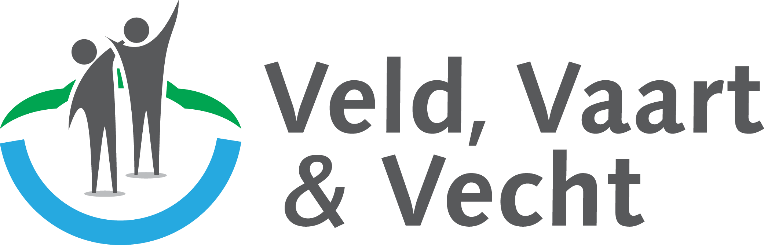 voor kinderen die niet eerder onderwijs volgdena. Persoonlijke gegevens kinda. Persoonlijke gegevens kinda. Persoonlijke gegevens kinda. Persoonlijke gegevens kindAchternaam:Geboortedatum:Roepnaam:Voornamen:Geboorteplaats:Geboorteland:Nationaliteit:In NL sinds:Burgerservicenummer:Adres:Postcode:Woonplaats:b. Gezinsgegevens kindb. Gezinsgegevens kindb. Gezinsgegevens kindb. Gezinsgegevens kindNaam ouder/verzorger 1:Nationaliteit:Naam ouder/verzorger 2:Nationaliteit:Adres : Postcode:Woonplaats:Telefoonnummer  vast:Telefoonnummer mob.:E-mailadres 1:E-mailadres 2:Gezinsvorm:Gezinssamenstelling:Welke taal wordt er thuis gesproken?Levensbeschouwelijke overtuiging/godsdienst:Andere factoren die van belang zijn:c. Gegevens huidige voorziening (denk aan: Medisch kinderdagverblijf, Peuterrevalidatie, etc)c. Gegevens huidige voorziening (denk aan: Medisch kinderdagverblijf, Peuterrevalidatie, etc)c. Gegevens huidige voorziening (denk aan: Medisch kinderdagverblijf, Peuterrevalidatie, etc)c. Gegevens huidige voorziening (denk aan: Medisch kinderdagverblijf, Peuterrevalidatie, etc)Naam voorzieningTelefoonnummerNaam contactpersoonMailadresStraatnaamHet kind bezocht de voorziening vanaf:PostcodePlaatsnaamd. Eerdere voorzieningend. Eerdere voorzieningend. Eerdere voorzieningenBezocht het kind eerder een andere voorziening?Zo ja, vermeld welke voorziening en gedurende welke periode1.      van       tot      Zo ja, vermeld welke voorziening en gedurende welke periode2.      van       tot      Zo ja, vermeld welke voorziening en gedurende welke periode3.      van       tot      Zo ja, vermeld welke voorziening en gedurende welke periode4.      van       tot      e. Geef een korte typering van het kind en vermeld hoe de leerling functioneert binnen de     voorzieningf. Wat is de reden om deze leerling aan te melden bij de CAT? Formuleer een duidelijke vraag    aan het CAT.g. Factoren die (waarschijnlijk) van invloed zullen zijn op het leren op school     Wanneer een hokje wordt aangekruist altijd een toelichting geveng. Factoren die (waarschijnlijk) van invloed zullen zijn op het leren op school     Wanneer een hokje wordt aangekruist altijd een toelichting geveng. Factoren die (waarschijnlijk) van invloed zullen zijn op het leren op school     Wanneer een hokje wordt aangekruist altijd een toelichting geveng. Factoren die (waarschijnlijk) van invloed zullen zijn op het leren op school     Wanneer een hokje wordt aangekruist altijd een toelichting gevenStimule-rende factorBelem-merende factorToelichtingAandacht en luisterhoudingTaakgerichtheidMotivatieDoorzettingsvermogenZelfvertrouwenEmotionele stabiliteitBegrip en verwerkingWederkerigheid in communicatieZich begrijpelijk kunnen makenOnthouden van opdrachten, versjes, liedjesBegrip van gesproken taalZich talig uitdrukkenGedragSamen spelen / samenwerkenSociaal gedrag in vrije situatiesAssertiviteit / weerbaarheidMobiliteitRuimtelijke oriëntatieEvenwicht, balans en coördinatieGrove motoriekFijne motoriekZelfredzaamheidAlgemeen dagelijkse levensverrichtingen (ADL)VermoeidheidAnders, nl      h. Welke ondersteuning is tot nu toe geboden en met welk resultaat? h. Welke ondersteuning is tot nu toe geboden en met welk resultaat? h. Welke ondersteuning is tot nu toe geboden en met welk resultaat? h. Welke ondersteuning is tot nu toe geboden en met welk resultaat? In de groep (aanpak):Wat is het resultaat van de ondersteuning:Buiten de groep (aanpak):Wat is het resultaat van de ondersteuning:Buiten de voorziening:Buiten de voorziening:Buiten de voorziening:Buiten de voorziening:Instantie 1:Wanneer (datum):Aanpak:Resultaat:Instantie 2:Wanneer (datum):Aanpak:Resultaat:Overige ondersteuning:i. Onderwijsbehoeften: welke ondersteuning en welke aanpassingen zijn nodig om het kind   goed te laten functioneren op school?Is er technische apparatuur nodig om deel te kunnen nemen aan (bepaalde aspecten van) het onderwijs? Zo ja, geef een toelichting.j. Verzuimj. VerzuimZal de leerling regelmatig niet aan het lesprogramma kunnen deelnemen in verband met noodzakelijke zorg, therapie en/of vermoeidheid? (Indien ja, geef een toelichting)Indien  ja, geef een inschatting van de tijd die hiermee gemoeid is k. Kan de school in voldoende mate tegemoet komen aan de onderwijsbehoeften van de leerling? Voorzie dit antwoord van een toelichting. l. Instemmingsverklaring van ouder(s)/verzorger(s)l. Instemmingsverklaring van ouder(s)/verzorger(s)l. Instemmingsverklaring van ouder(s)/verzorger(s)l. Instemmingsverklaring van ouder(s)/verzorger(s)Hebt u aanvullende informatie over uw kind dat van belang is bij de bespreking in de CAT?Hebt u aanvullende informatie over uw kind dat van belang is bij de bespreking in de CAT?Hebt u aanvullende informatie over uw kind dat van belang is bij de bespreking in de CAT?Hebt u aanvullende informatie over uw kind dat van belang is bij de bespreking in de CAT?Is uw kind bekend bij andere instanties of deskundigen dan bij h beschreven? Zo ja, bij welke?Is uw kind bekend bij andere instanties of deskundigen dan bij h beschreven? Zo ja, bij welke?Is uw kind bekend bij andere instanties of deskundigen dan bij h beschreven? Zo ja, bij welke?Is uw kind bekend bij andere instanties of deskundigen dan bij h beschreven? Zo ja, bij welke?Instantie 1:Contactpersoon:Instantie 2:Contactpersoon:Ik geef / wij geven toestemming voor het opvragen van gegevens bij de hierboven en bij h vermelde deskundigen of instantiesIk geef / wij geven toestemming voor het opvragen van gegevens bij de hierboven en bij h vermelde deskundigen of instantiesIk geef / wij geven toestemming voor het opvragen van gegevens bij de hierboven en bij h vermelde deskundigen of instantiesIk geef / wij geven  toestemming voor het delen van (dossier)informatie die bij de leden van de CAT bekend isIk geef / wij geven  toestemming voor het delen van (dossier)informatie die bij de leden van de CAT bekend isIk geef / wij geven  toestemming voor het delen van (dossier)informatie die bij de leden van de CAT bekend isOndertekening: hiermee verklaart u akkoord te gaan met aanmelding bij de CAT.Ondertekening: hiermee verklaart u akkoord te gaan met aanmelding bij de CAT.Ondertekening: hiermee verklaart u akkoord te gaan met aanmelding bij de CAT.Ondertekening: hiermee verklaart u akkoord te gaan met aanmelding bij de CAT.Ouder/verzorger 1:Datum:       Plaats:        Handtekening:Ouder/verzorger 2:Datum:       Plaats:        Handtekening:De CAT gaat zorgvuldig om met de gegevens die haar worden toevertrouwd. Daarbij volgt ze de richtlijnen die voortvloeien uit de Wet Bescherming Persoonsgegevens.De CAT gaat zorgvuldig om met de gegevens die haar worden toevertrouwd. Daarbij volgt ze de richtlijnen die voortvloeien uit de Wet Bescherming Persoonsgegevens.De CAT gaat zorgvuldig om met de gegevens die haar worden toevertrouwd. Daarbij volgt ze de richtlijnen die voortvloeien uit de Wet Bescherming Persoonsgegevens.De CAT gaat zorgvuldig om met de gegevens die haar worden toevertrouwd. Daarbij volgt ze de richtlijnen die voortvloeien uit de Wet Bescherming Persoonsgegevens.BijlagenBijlagenBij dit formulier zijn de volgende bijlagen gevoegd:Bij dit formulier zijn de volgende bijlagen gevoegd:1.Relevante observatie- en gespreksverslagen2.Actueel begeleidingsplanRelevante onderzoeksverslagen, te weten:Relevante onderzoeksverslagen, te weten:1.2.3.4.